ICO call for views on updating the data 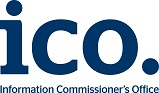 sharing code of practice          Data sharing can bring important benefits to organisations, citizens and consumers, making our lives easier and helping to deliver efficient services.  It is important, however, that organisations who share personal data have high data protection standards, sharing data in ways that are fair, transparent and accountable.  We also want controllers to be confident when dealing with data sharing matters so individuals can be confident their data has been shared securely and responsibly.As required by the Data Protection 2018, we are working on updating our data sharing code of practice, which was published in 2011. The updated code will explain and advise on changes to data protection legislation where these changes are relevant to data sharing. It will address many aspects of the new legislation including transparency, lawful bases for processing, the new accountability principle and the requirement to record processing activities.  The updated data sharing code of practice will continue to provide practical guidance in relation to data sharing and will promote good practice in the sharing of personal data. In the first instance we will address the impact of the changes in data protection legislation on data sharing and will then move on to developing further case studies. Our intention is that, as well as legislative changes, the code will also deal with technical and other developments that have had an impact on data sharing since the publication of the last code in 2011.Before preparation of the code the Information Commissioner must consult with the Secretary of State. She is also seeking input from trade associations, data subjects and those representing the interests of data subjects. This call for views is the first stage of the consultation process. We will use the responses we receive to inform our work in developing the updated code.You can email your response to CentralGovernment@ICO.org.ukOr print and post to:Data Sharing Code Call for Evidence Central Government DepartmentInformation Commissioner’s OfficeWycliffe HouseWater LaneWilmslowCheshire SK9 5AFIf you would like further information on the call for evidence, please email the Central Government team.Please send us your views by 10 September 2018. Privacy statementFor this call for evidence we will publish responses received from organisations but will remove any personal data before publication. We will not publish responses from individuals. For more information about what we do with personal data please see our privacy notice.QuestionsQ1	We intend to revise the code to address the impact of changes in 	data protection legislation, where these changes are relevant to 	data sharing. What changes to the data protection legislation do 	you think we should focus on when updating the code?Q2 	Apart from recent changes to data protection 	legislation, are there 	other developments that are having an impact on your 	organisation’s data sharing practice that you would like us to 	address in the updated code?	Yes	NoQ3	If yes (please specify)Q4 	Does the 2011 data sharing code of practice strike the right 	balance between recognising the benefits of sharing personal data 	and the need to protect it? Please give details.	Yes	NoQ5	If yes in what ways does it achieve this?Q6	If no, in what ways does it fail to strike the right balance?Q7	What types of data sharing (eg systematic, routine sharing or 	exceptional, ad hoc requests) are covered in too much detail in the 	2011 code?Q8	What types of data sharing (eg systematic, routine sharing or 	exceptional, ad hoc requests) are not covered in enough detail in 	the 2011 code?Q9	Is the 2011 code relevant to the types of data sharing your 	organisation is involved in? If not, which additional areas should 	we cover?Q10	Please provide details of any case studies or data sharing scenarios 	that you would like to see included in the updated code?Q11	Is there anything the 2011 code does not cover that you think it 	should? Please provide details.Q12	In what other ways do you think the 2011 code could be 	improved?About you:Q13 	Are you answering these questions as?	A public sector worker	A private sector worker	A third or voluntary sector worker	A member of the public	A representative of a trade association	A data subject	An ICO employee	OtherQ14	If other please specify:Q15	Please provide more information about the type of organisation 	you work for, ie a bank, a housing association, a school.Q16	We may want to contact you about some of the points you have 	raised. If you are happy for us to do this please provide your email 	address:Thank you for taking the time to share your views and experience.